PENGARUH DIRECT METHOD TERHADAP KEMAMPUAN BAHASA ARAB SANTRI DI PONDOK PESANTREN MODERN DAARU ULIL ALBAAB TEGALSKRIPSI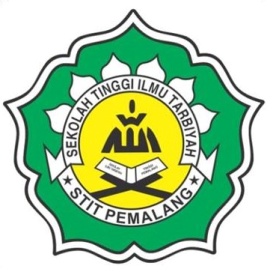 AKMAL YA’QUB AS SAIDINIM : 3130031Skripsi yang Ditulis untuk Memenuhi sebagian Persyaratan untuk Memperoleh Gelar Sarjana Strata 1PROGRAM STUDI PENDIDIKAN AGAMA ISLAM (PAI) SEKOLAH TINGGI ILMU TARBIYAH (STIT) PEMALANG2017